Reading:The children will be able read books matched to their colour book band (Bug Club)The children will be able to answer questions about the book they have read (Bug Club)The children will be able to talk about the Ice Witch (Oak academy)The children will be able to read words (sight vocabulary words sent via Purple Mash).Phonics:The children will be able to blend words to read matched to their phonic ability e.g., ex- pl- ode (practise reading words sent via Purple Mash)Writing:The children will be able to write in the present tense, describing their witch.Maths: The children will be able to solve multiplication and division problems.Reading:The children will be able read books matched to their colour book band (Bug Club)The children will be able to answer questions about the book they have read (Bug Club)The children will be able to talk about the Ice Witch (Oak academy)The children will be able to read words (sight vocabulary words sent via Purple Mash).Phonics:The children will be able to blend words to read matched to their phonic ability e.g., ex- pl- ode (practise reading words sent via Purple Mash)Writing:The children will be able to write in the present tense, describing their witch.Maths: The children will be able to solve multiplication and division problems.Reading:The children will be able read books matched to their colour book band (Bug Club)The children will be able to answer questions about the book they have read (Bug Club)The children will be able to talk about the Ice Witch (Oak academy)The children will be able to read words (sight vocabulary words sent via Purple Mash).Phonics:The children will be able to blend words to read matched to their phonic ability e.g., ex- pl- ode (practise reading words sent via Purple Mash)Writing:The children will be able to write in the present tense, describing their witch.Maths: The children will be able to solve multiplication and division problems.Reading:The children will be able read books matched to their colour book band (Bug Club)The children will be able to answer questions about the book they have read (Bug Club)The children will be able to talk about the Ice Witch (Oak academy)The children will be able to read words (sight vocabulary words sent via Purple Mash).Phonics:The children will be able to blend words to read matched to their phonic ability e.g., ex- pl- ode (practise reading words sent via Purple Mash)Writing:The children will be able to write in the present tense, describing their witch.Maths: The children will be able to solve multiplication and division problems.Reading:The children will be able read books matched to their colour book band (Bug Club)The children will be able to answer questions about the book they have read (Bug Club)The children will be able to talk about the Ice Witch (Oak academy)The children will be able to read words (sight vocabulary words sent via Purple Mash).Phonics:The children will be able to blend words to read matched to their phonic ability e.g., ex- pl- ode (practise reading words sent via Purple Mash)Writing:The children will be able to write in the present tense, describing their witch.Maths: The children will be able to solve multiplication and division problems.Reading:The children will be able read books matched to their colour book band (Bug Club)The children will be able to answer questions about the book they have read (Bug Club)The children will be able to talk about the Ice Witch (Oak academy)The children will be able to read words (sight vocabulary words sent via Purple Mash).Phonics:The children will be able to blend words to read matched to their phonic ability e.g., ex- pl- ode (practise reading words sent via Purple Mash)Writing:The children will be able to write in the present tense, describing their witch.Maths: The children will be able to solve multiplication and division problems.Reading:The children will be able read books matched to their colour book band (Bug Club)The children will be able to answer questions about the book they have read (Bug Club)The children will be able to talk about the Ice Witch (Oak academy)The children will be able to read words (sight vocabulary words sent via Purple Mash).Phonics:The children will be able to blend words to read matched to their phonic ability e.g., ex- pl- ode (practise reading words sent via Purple Mash)Writing:The children will be able to write in the present tense, describing their witch.Maths: The children will be able to solve multiplication and division problems.Reading:The children will be able read books matched to their colour book band (Bug Club)The children will be able to answer questions about the book they have read (Bug Club)The children will be able to talk about the Ice Witch (Oak academy)The children will be able to read words (sight vocabulary words sent via Purple Mash).Phonics:The children will be able to blend words to read matched to their phonic ability e.g., ex- pl- ode (practise reading words sent via Purple Mash)Writing:The children will be able to write in the present tense, describing their witch.Maths: The children will be able to solve multiplication and division problems.Reading:The children will be able read books matched to their colour book band (Bug Club)The children will be able to answer questions about the book they have read (Bug Club)The children will be able to talk about the Ice Witch (Oak academy)The children will be able to read words (sight vocabulary words sent via Purple Mash).Phonics:The children will be able to blend words to read matched to their phonic ability e.g., ex- pl- ode (practise reading words sent via Purple Mash)Writing:The children will be able to write in the present tense, describing their witch.Maths: The children will be able to solve multiplication and division problems.Reading:The children will be able read books matched to their colour book band (Bug Club)The children will be able to answer questions about the book they have read (Bug Club)The children will be able to talk about the Ice Witch (Oak academy)The children will be able to read words (sight vocabulary words sent via Purple Mash).Phonics:The children will be able to blend words to read matched to their phonic ability e.g., ex- pl- ode (practise reading words sent via Purple Mash)Writing:The children will be able to write in the present tense, describing their witch.Maths: The children will be able to solve multiplication and division problems.9:00-9:109:30-10:30PE/Brain Break Super Movers 11:00--12:00 Lunchtime   12:00-1:001:00-1:451:00-1:452:00-2.452.45 – 3.00MondayMicrosoft TeamsMorning Welcome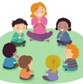 MATHEMATICSMaths National Academy Year 2 Maths – Topic: MULTIPLICATION and DIVISION:2,5 and 10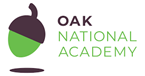 https://classroom.thenational.academy/units/multiplication-and-division-2-5-and-10-31bdLESSON 6PE/Brain Break Super Movers Literacy – Bug clubLink: https://www.activelearnprimary.co.uk/login?c=0Reading comprehension – answer questions about the books you are reading.Complete SPaG activity.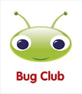 11.40 – 12.00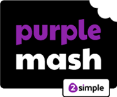 Practise words to read and spellings.Lunchtime   12:00-1:00Science https://www.rspb.org.uk/get-involved/activities/birdwatch/everything-you-need-to-know-about-big-garden-birdwatch/Can you make a bird feeder to encourage birds to visit your garden? Here are some examples: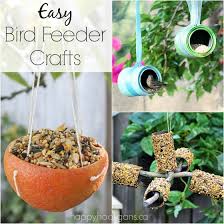 Science https://www.rspb.org.uk/get-involved/activities/birdwatch/everything-you-need-to-know-about-big-garden-birdwatch/Can you make a bird feeder to encourage birds to visit your garden? Here are some examples:Science https://www.rspb.org.uk/get-involved/activities/birdwatch/everything-you-need-to-know-about-big-garden-birdwatch/Can you make a bird feeder to encourage birds to visit your garden? Here are some examples:Story Time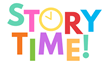 TuesdayMorning WelcomeMATHEMATICSMaths National Academy Year 2 Maths – Topic: MULTIPLICATION and DIVISION:2,5 and 10https://classroom.thenational.academy/units/multiplication-and-division-2-5-and-10-31bdLESSON 7PE/Brain Break Super Movers Literacy – National Academy Year 2 EnglishLink:  https://classroom.thenational.academy/lessons/to-listen-to-an-information-text-and-answer-questions-6ctp2r:Topic: Non-Chronological report: All about witchesLesson: 1: To listen to an information text and answer questions.11.40 – 12.00Practise words to read and spellings.Lunchtime   12:00-1:00PEhttps://www.bbc.co.uk/teach/supermovers/pshe-super-mood-movers-fit-and-well/zqr67yc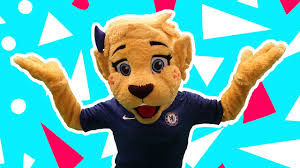 Get moving with Super Movers!Fit and Well.What does keeping fit mean? Why is it important to keep fit?'Science https://www.rspb.org.uk/get-involved/activities/birdwatch/everything-you-need-to-know-about-big-garden-birdwatch/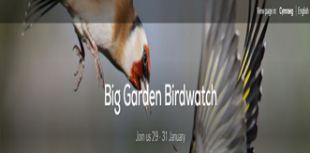 Can you take part in the Big Garden Birdwatch?How many birds visit your garden?Which birds visit your garden?Can you make a bird feeder to encourage birds to your garden? Choose an hour each day to count the birds that turn u in your garden. Science https://www.rspb.org.uk/get-involved/activities/birdwatch/everything-you-need-to-know-about-big-garden-birdwatch/Can you take part in the Big Garden Birdwatch?How many birds visit your garden?Which birds visit your garden?Can you make a bird feeder to encourage birds to your garden? Choose an hour each day to count the birds that turn u in your garden. Story TimeWednesdayMicrosoft TeamsMorning Welcome Maths National Academy Year 2 Maths – Topic: MULTIPLICATION and DIVISION:2,5 and 10https://classroom.thenational.academy/units/multiplication-and-division-2-5-and-10-31bdLESSON 8PE/Brain Break Super Movers Literacy – National Academy Year 2 EnglishLink:  https://classroom.thenational.academy/lessons/to-tell-an-information-text-from-memory-6rvkerTopic: Non-Chronological report: All about witchesLesson: 2 - To retell an information text from memory.11.40 – 12.00Practise words to read and spellings.Lunchtime   12:00-1:00GeographyTopic: ContinentsCan you locate Asia on a map of the world? China is a country in Asia Can you find out 3 facts about the country China?Record your findings in your own way.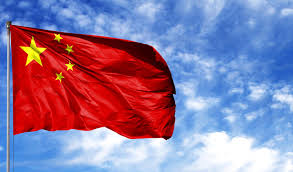 Can you draw or make your own Chinese dragon? 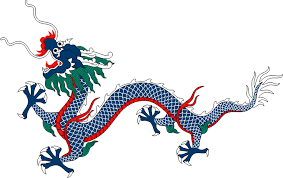 GeographyTopic: ContinentsCan you locate Asia on a map of the world? China is a country in Asia Can you find out 3 facts about the country China?Record your findings in your own way.Can you draw or make your own Chinese dragon? Sciencehttps://www.rspb.org.uk/get-involved/activities/birdwatch/everything-you-need-to-know-about-big-garden-birdwatch/How many birds visit your garden?Which birds visit your garden?Story TimeCome and join us for story time on Microsoft TEAMSThursdayMicrosoft TeamsMorning WelcomeMaths National Academy Year 2 Maths – Topic: MULTIPLICATION and DIVISION:2,5 and 10https://classroom.thenational.academy/units/multiplication-and-division-2-5-and-10-31bdLESSON 9PE/Brain Break Super Movers Literacy – National Academy Year 2 English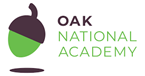 Link: https://classroom.thenational.academy/lessons/to-use-descriptive-phrases-6xhkedTopic:  Non-Chronological report: All about witchesLesson 3: To use descriptive phrases.Purple Mash – SpellingPractise words to spell.Lunchtime   12:00-1:00HistoryChristopher ColumbusShare the presentationIntrepid Explorers(emailed on purple mash)Can you answer these question?What was it like on the sailing ships?Where did Columbus think they had landed?Where had they actually landed?HistoryChristopher ColumbusShare the presentationIntrepid Explorers(emailed on purple mash)Can you answer these question?What was it like on the sailing ships?Where did Columbus think they had landed?Where had they actually landed?Science https://www.rspb.org.uk/get-involved/activities/birdwatch/everything-you-need-to-know-about-big-garden-birdwatch/How many birds visit your garden?Which birds visit your garden?Microsoft TeamsStory TimeFridayMicrosoft TeamsMorning WelcomeSCIENCEhttps://www.rspb.org.uk/get-involved/activities/birdwatch/everything-you-need-to-know-about-big-garden-birdwatch/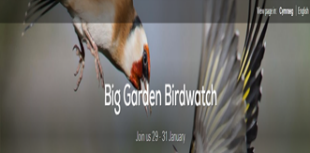 How many birds visited your garden this week?How could you record your results? Online: You can submit your results online at rspb.org.uk/birdwatch from 29 January until 19 February.PE/Brain Break Super Movers Literacy – National Academy Year 2 EnglishLink: https://classroom.thenational.academy/lessons/to-use-the-present-tense-ccvkarTopic:  Non-Chronological report: All about witchesLesson 4: To use the present tense.Practise words to read and spellings.Lunchtime   12:00-1:00MATHEMATICSPurple Mash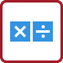 Division 2’s 5’s 10’sCheck your 2dosMATHEMATICSPurple MashDivision 2’s 5’s 10’sCheck your 2dosGolden TimeHave you followed our golden rules at home this week?Have you worked hard?Have you been kind and helpful?Choose your own activity and have fun!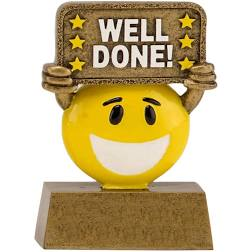 Microsoft TeamsStory TimeHave a nice weekend.  See you on Microsoft Teams on Monday morning!